Министерство культуры и туризма Удмуртской РеспубликиБУК УР «Республиканская библиотека для детей и юношества»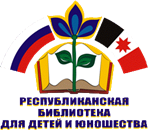 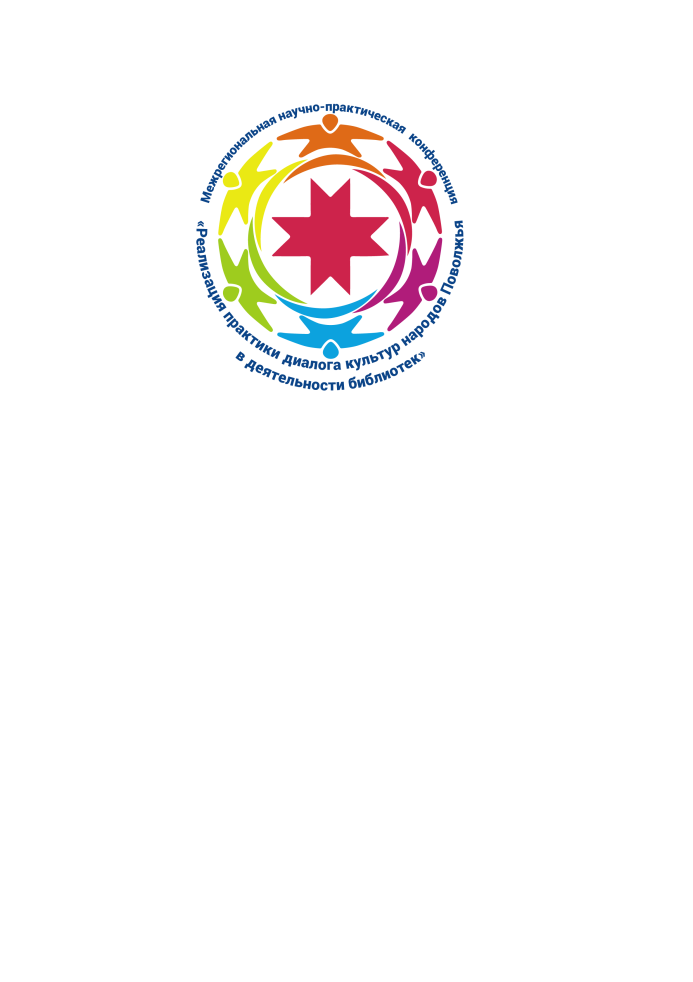 ПРОГРАММАмежрегиональной научно-практической конференции«Реализация практики диалога культур народов Поволжья в деятельности библиотек»20 апреля 2016 года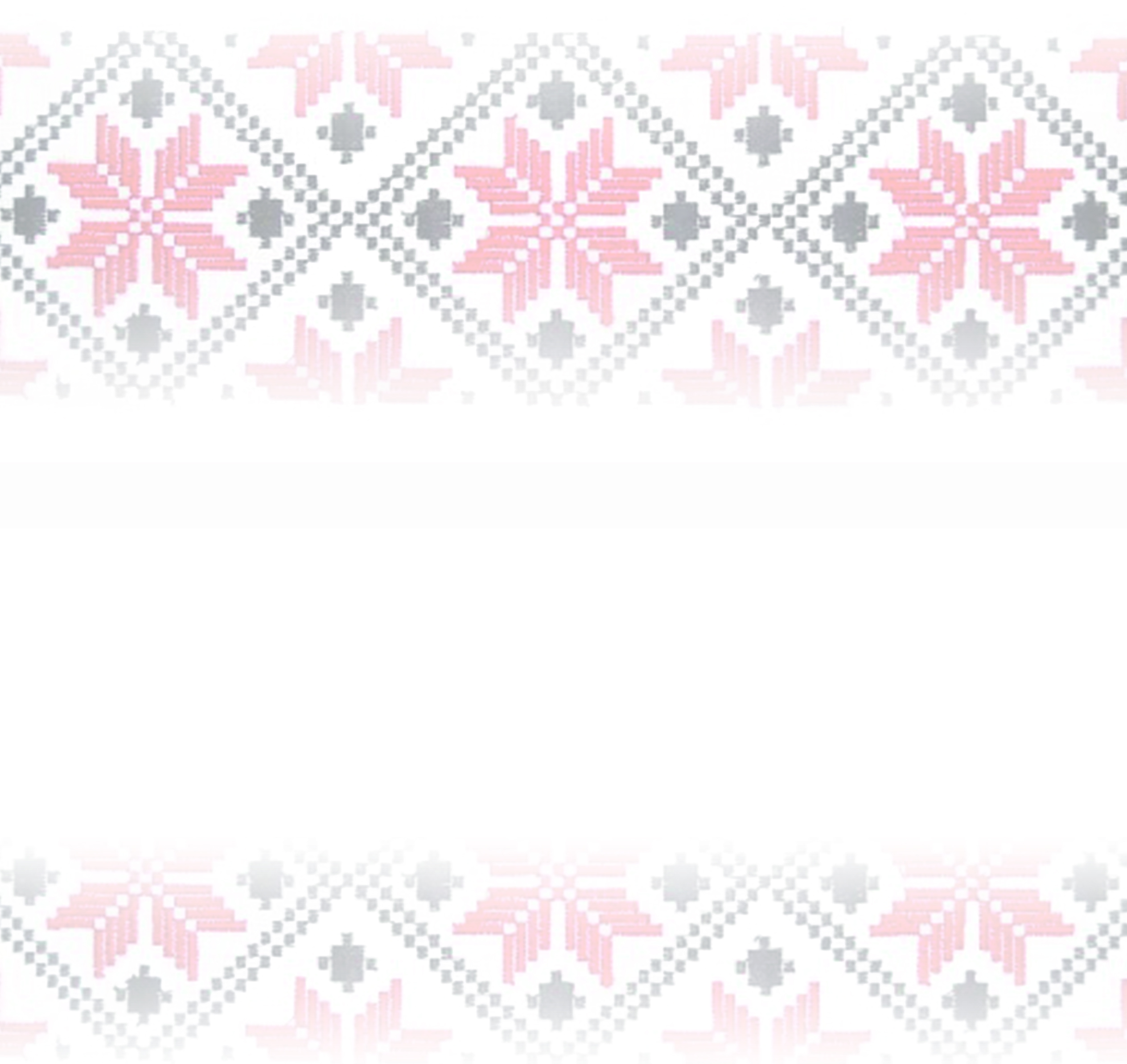 Ижевск 2016Место проведения:многофункциональный зал БУ УР «Дом Дружбы  народов»(г. Ижевск, ул. Орджоникидзе, 33а)10.00–11.00 – регистрация участников конференции11.00-13.00 – Пленарное заседаниеМузыкальное приветствие МБУК «Ижевский муниципальный камерный хор им. П. И. Чайковского»(руководитель и дирижёр Лев Накаряков)11.00–11.10 – Открытие межрегиональной научно-практической конференции. Приветственное словоСоловьёв Владимир Михайлович,министр культуры и туризма Удмуртской Республики11.10 –11.18 – Приветственное слово Министерства национальной политики Удмуртской Республики11.18–11.20 – Видеоприветствие от Российской государственной детской библиотеки Веденяпина Мария Александровна, директор Федерального государственного бюджетного учреждения культуры «Российская государственная детская библиотека» (г. Москва)11.20–11.40 – Удмуртская Республика: история, культура, взаимодействиеЗагребин Алексей Егорович, директор Удмуртского института истории, языка и литературы Уральского отделения Российской академии наук, доктор исторических наук, профессор11.40–11.50 – Формирование интереса к национальной литературе народов Удмуртской Республики средствами библиотечной деятельностиТенсина Татьяна Владимировна, директор автономного учреждения культуры Удмуртской Республики «Национальная библиотека Удмуртской Республики» 11.50–12.00 – Деятельность Республиканской библиотеки для детей и юношества по продвижению  национальной книги и чтенияЖикина Людмила Александровна, директор бюджетного учреждения культуры Удмуртской Республики «Республиканская библиотека для детей и юношества» 12.00–12.30 – Особенности библиотечного обслуживания в условиях поликультурного региона: из опыта работы Свердловской областной межнациональной библиотекиКолосов Евгений Сергеевич, заместитель директора по основной деятельности государственного бюджетного учреждения культуры Свердловской области «Свердловская областная межнациональная библиотека» (г. Екатеринбург)12.30–12.50 – Способы формирования межэтнических культурно-коммуникативных практик народов, проживающих на территории Удмуртской Республики: социологический аспектПичугина Татьяна Августовна, доцент кафедры социологии коммуникаций Института социальных коммуникаций Удмуртского государственного университета, кандидат социологических наук12.50–13.00 – Формирование межкультурной компетенции специалистов библиотекВахрушева Лидия Руфовна, заведующая отделом комплектования, обработки и организации фондов и каталогов бюджетного учреждения культуры Удмуртской Республики «Республиканская библиотека для детей и юношества», доцент Института языка и литературы Удмуртского государственного университета 13.00–13.40 – обед13.40–15.45 – Круглый стол «Библиотечные практики межнационального взаимодействия»О роли межрегиональной общественной организации «Всеудмуртская ассоциация	 “Удмурт Кенеш”» в деле продвижения и популяризации традиций, культуры и языка удмуртского народаИшматова Татьяна Витальевна, президент межрегиональной общественной организации «Всеудмуртская ассоциация“Удмурт Кенеш”»Роль общественной организации 	«Общество русской культуры Удмуртской Республики» в национально-культурной жизни республикиЛошкарева Галина Александровна, член Правления общественной организации «Общество русской культуры Удмуртской Республики»Марийцы в Удмуртии Телицина Нина Дмитриевна, председатель Удмуртской республиканской общественной организации марийского народа, проживающего в Удмуртской Республике «Союз Марийцев Удмуртии «Одо Мари Ушем»День коми-пермяцкой культуры в «Кузьминке»: из опыта работы Пермской краевой детской библиотеки им. Л. И. КузьминаБуренина Вера Алексеевна, заведующая сектором краеведения государственного бюджетного учреждения культуры «Пермская краевая детская библиотека им. Л. И. Кузьмина» (г. Пермь)Библиотека – территория мира Шевчук Вероника Станиславовна, заведующая библиотекой-филиалом им. И. Д. Пастухова муниципального бюджетного учреждения «Централизованная библиотечная система г. Ижевска»Просветительские проекты Российской государственной детской библиотеки: «Открывая страны» и «Здравствуй, сосед!»Веденяпина Мария Александровна, директор Федерального государственного бюджетного учреждения культуры «Российская государственная детская библиотека» (г. Москва)Библиотечная интерпретация межкультурной коммуникацииШуминова Ирина Олеговна, главный библиотекарь отдела научно-исследовательской и методической работы государственного бюджетного учреждения культуры Астраханской области «Астраханская областная научная библиотека  им. Н. К. Крупской» (г. Астрахань)Народов много – Чувашия одна: из опыта работы Чувашской республиканской детско-юношеской библиотеки по реализации целевой библиотечной программы «Чувашия многонациональная»Захарова Татьяна Федоровна, главный библиограф отдела краеведческой и национальной литературы бюджетного учреждения Чувашской Республики «Чувашская республиканская детско-юношеская библиотека» (г. Чебоксары)Проектная деятельность библиотек Удмуртской Республики для детей и молодёжи«За нами будущее» – просветительский проект, направленный на развитие межнационального взаимодействияАндреева Марина Михайловна, методист по работе с юношеством муниципального бюджетного учреждения культуры «Алнашская межпоселенческая централизованная библиотечная система»Создание условий, способствующих приобщению детей к национальному 	языку и культуреМышкина Елена Вячеславовна, библиотекарь Тумской сельской библиотеки муниципального бюджетного учреждения культуры «Ярская межпоселенческая централизованная библиотечная система»Сохранение языкового многообразия. Проект «Уморто» Печникова Марина Васильевна, заведующая Детской библиотекой муниципального бюджетного учреждения культуры «Киясовская межпоселенческая центральная библиотека»Формирование культуры межнационального общения у детей на примере лагерной смены «Удмурт арня»Ларионова Елена Владимировна, заведующая Детской библиотекой муниципального бюджетного учреждения культуры «Балезинская районная библиотека»Проект «Великолепная восьмёрка»Губка Галина Викторовна, библиотекарь читального зала Районной библиотеки муниципального бюджетного учреждения культуры Сюмсинского района «Централизованная библиотечная система»«Библиотеке – новое лицо»: создание на базе библиотеки Центра национальных культур	Тулякова Юлия Николаевна, директор муниципального бюджетного учреждения «Централизованная библиотечная система» г. Воткинска, Мельник Лариса Анатольевна, заместитель директора по работе с детьми муниципального бюджетного учреждения «Централизованная библиотечная система» города ВоткинскаКнига и просвещение как средство воспитания межэтнической толерантности: создание городского Ресурсного центра национальных литератур в библиотекеГлухова Екатерина Алексеевна, заведующая филиалом «Библиотека «Солнечная» муниципального бюджетного учреждения культуры «Централизованная библиотечная система» города Сарапула15.45–16.00 – Принятие Резолюции межрегиональной научно-практической конференции